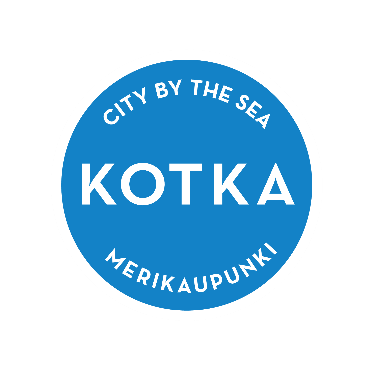 KESÄTYÖSETELI 2022kesätyöseteli on tarkoitettu 15 - 16 -vuotiaan kotkalaisen nuoren palkkaamiseen (syntymävuosi 2006 -2007)yhden setelin arvo on 300€, summa tilitetään työnantajalle jälkikäteen yksi seteli / nuorisetelit tulee käyttää 31.8.2022 ja tilittää 30.9.2022 mennessäyritys/yhdistys maksaa nuorelle vähintään 370€ bruttopalkkaa nuoren työaika on 6 h/pv ja työn kesto vähintään 2 viikkoa (yht. 60 h)työnantajan tulee olla Kotkan seudun yritys, yhdistys, järjestö, seura tai säätiömyös Kotkassa toimiva ulkopaikkakuntalainen yritys voi toimia kesätyösetelityönantajanatyönantaja huolehtii työnantajavelvollisuuksistaLisätiedot: Ohjaamo Kotka (ma-pe klo 13-17), puh. 040 1842845, sähköposti: ohjaamo@kotka.fiMinni Kuisma, Ohjaamo Kotka, puh. 040 643 3591, sähköposti minni.kuisma@kotka.fi